ສາທາລະນະ​ລັດ ປະຊາ​ທິປະ​ໄຕ ປະຊາຊົນ​ລາວ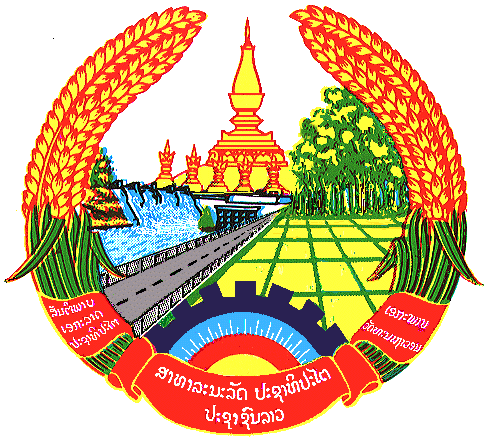 ສັນຕິພາບ ​ເອກະລາດ ປະຊາ​ທິປະ​ໄຕ​ເອກະ​ພາບ ວັດທະນະ​ຖາວອນກະຊວງແຜນການ ແລະການລົງທຶນ			ບົດຖະແຫຼງຂ່າວກ່ຽວກັບ ກອງປະຊຸມໂຕະມົນປະຈໍາປີ 2017ໂດຍທ່ານ ປອ. ກິແກ້ວ ຈັນທະບູຣີ, ຮອງລັດຖະມົນຕີ ກະຊວງແຜນການ ແລະ ການລົງທຶນຄັ້ງວັນທີ 13 ພະຈິກ 2017, ທີ່ ສະມາຄົມນັກຂ່າວ ແຫ່ງ ສປປ ລາວທ່ານ ນາງ ຄາຣິນາ ອິມໂມເນັນ, ຜູ້ປະສານງານອົງການສະຫະປະຊາຊາດ ທັງເປັນ ຜູ້ຕາງໜ້າອົງການສະຫະປະຊາຊາດ ເພື່ອການພັດທະນາ ປະຈຳ ສປປ ລາວທ່ານ ຫົວໜ້າກົມ, ຮອງຫົວໜ້າກົມ ກະຊວງຂະແໜງການກ່ຽວຂ້ອງຜູ້ຕາງໜ້າ ໜ່ວຍງານຂະແໜງການຕ່າງໆບັນດາ ສື່ມວນຊົນ ທີ່ເຂົ້າຮ່ວມພີທີຖະແຫຼງຂ່າວບັນດາທ່ານແຂກທີ່ມີກຽດທັງຫຼາຍຂ້າພະເຈົ້າ ຕາງໜ້າ​ໃຫ້​ຄະນະ​ນຳ​ກະຊວງແຜນການ ແລະ ການລົງທຶນ ກໍ່ຄືໃນນາມລັດຖະບານ ມີຄວາມຍິນດີເປັນຢ່າງຍິ່ງ ທີ່ໄດ້ຮ່ວມກັບ ທ່ານ ນາງ ຄາຣິນາ ອິມໂມເນັນ, ຜູ້ປະສານງານອົງການສະຫະປະຊາຊາດ ທັງເປັນ ຜູ້ຕາງໜ້າອົງການສະຫະປະຊາຊາດ ເພື່ອການພັດທະນາ ປະຈຳ ສປປ ລາວ ຈັດກອງປະຊຸມຖະແຫຼງຂ່າວ ກ່ຽວກັບ ການກະກຽມຈັດກອງປະຊຸມໂຕະມົນ ປະຈໍາປີ 2017 ທີ່ຈະຈັດຂື້ນ ທີ່ ແຂວງ ຈໍາປາສັກ ໃນວັນທີ່ 22-23 ພະຈິກ 2017 ລະຫວ່າງ ລັດຖະບານແຫ່ງ ສປປ ລາວ ແລະ ບັນດາຄູ່ຮ່ວມພັດທະນາ. ກ່ອນອື່ນ, ຂ້າພະເຈົ້າ ¢ðລາຍງານໃຫ້ທ່ານຊາບວ່າ ກອງປະຊຸມໂຕະມົນ ກໍ່ຄືວຽກງານຂະບວນການໂຕະມົນ ແມ່ນໄດ້ເລີ່ມຈັດຕັ້ງປະຕິບັດມາແຕ່ປີ 1983, ເຊິ່ງເປັນ ກອງປະຊຸມໂຕະມົນຄັ້ງທຳອິດ ຂອງ ສປປ ລາວ, ທີ່ຈັດຂື້ນຢູ່ທີ່ ນະຄອນຫຼວງເຈນີວາ, ປະເທດສະວິດເຊີແລນ ແລະ ຫຼັງຈາກນັ້ນ ກໍ່ໄດ້ຈັດຂື້ນໃນທຸກໆ 3 ປີ ສືບຕໍ່ມາຈົນຮອດປີ 1999 ລັດຖະບານລາວ ແລະ ບັນດາຄູ່ຮ່ວມພັດທະນາ ກໍ່ໄດ້ຕົກລົງເຫັນດີ ຫັນເອົາກອງປະຊຸມໂຕະມົນ ມາຈັດຢູ່ທີ່ ສປປ ລາວ ເພື່ອຍົກສູງບົດບາດ ຄວາມເປັນເຈົ້າການ ແລະ ຄວາມສອດຄ່ອງຂອງການພັດທະນາ ເສດຖະກິດ-ສັງຄົມແຫ່ງຊາດ ແລະ ແຜນການຊ່ວຍເຫລືອ ທາງການເພື່ອການພັດທະນາ ຂອງລັດຖະບານ ໃນການປຶກສາຫາລືກັບຜູ້ໃຫ້ທຶນ ໃນວຽກງານການພັດທະນາ, ເຊິ່ງໃນນີ້, ກອງປະຊຸມໂຕະມົນລະດັບສູງ ແມ່ນຈັດຂື້ນທຸກໆ 5 ປີ ແລະ ມີກົນໄກກອງປະຊຸມປະຈຳປີ ດໍາເນີນ ຄວບຄູ່ໄປນໍາ ເພື່ອທົບທວນຄວາມຄືບໜ້າໃນການຈັດຕັ້ງປະຕິບັດ ແຜນພັດທະນາເສດຖະກິດ-ສັງຄົມແຫ່ງຊາດ ໃນແຕ່ລະໄລຍະ. ໃນໄລຍະເກືອບສອງທົດສະວັດຜ່ານມາ ທີ່ຂະບວນການໂຕະມົນໄດ້ຈັດຂື້ນຢູ່ ສປປ ລາວ ລວມທັງກົນໄກ ການປະສານງານ ລະຫວ່າງໜ່ວຍງານຂະແໜງການ (SWGs), ພວກເຮົາເຫັນວ່າ ຂະບວນການໂຕະມົນ ແມ່ນເວທີທີ່ສຳຄັນຢ່າງຍິ່ງ ເຊິ່ງສ້າງໂອກາດໃຫ້ແກ່ ລັດຖະບານ ແລະ ຄູ່ຮ່ວມພັດທະນາ ແລະ ພວກສ່ວນກ່ຽວຂ້ອງ ໃນລະດັບສູນກາງ ແລະ ທ້ອງຖິ່ນ ໄດ້ມີການທົບທວນ, ປຶກສາຫາລືປະເດັນບັນຫາຕ່າງໆ, ສ້າງຄວາມເຂົ້າໃຈ ແລະ ໄດ້ໃຫ້ຄຳໝັ້ນສັນຍານຳກັນ ໃນການຈັດຕັ້ງປະຕິບັດແຜນພັດທະນາເສດຖະກິດ-ສັງຄົມແຫ່ງຊາດ ພາຍໃຕ້ຄວາມເປັນເຈົ້າການຂອງລັດຖະບານ. ສຳລັບປີນີ້, ກອງປະຊຸມໂຕະມົນປະຈໍາປີ 2017 ແມ່ນຈະໄດ້ຈັດຂື້ນໃນວັນທີ 22-23 ພະຈິກ 2017, ຢູ່ທີ່ ສະໂມສອນ ຫຼັກ 4 ຂອງ ແຂວງຈໍາປາສັກ, ໂດຍໄດ້ເຊື້ອເຊີນຜູ້ເຂົ້າຮ່ວມທັງໝົດ 325 ທ່ານ ໃນນີ້ປະກອບມີ: ກະຊວງຂະແໜງການ ທັງໝົດ 187 ທ່ານ (ໃນນັ້ນມີ ບັນດາທ່ານ ລັດຖະມົນຕີ/ຮອງລັດຖະມົນຕີ, ຫົວໜ້າກົມ/ຮອງຫົວໜ້າກົມ ຂອງກະຊວງຂະແໜງການທີ່ກ່ຽວຂ້ອງ)ແຂວງ ທັງໝົດ 38 ທ່ານ (ໃນນັ້ນມີ ບັນດາຫົວໜ້າ/ຮອງພະແນກແຜນການ ແລະການລົງທຶນແຂວງ ແລະຫົວໜ້າຂະແໜງຮ່ວມມື ຂອງ ນະຄອນຫຼວງ ແລະ 17 ແຂວງ)ຄູ່ຮ່ວມພັດທະນາ ທັງໝົດ 100 ທ່ານ (ໃນນັ້ນປະກອບມີ ບັນດາທ່ານທູຕານຸທູດ, ຫົວໜ້າອົງການຈັດຕັ້ງສາກົນ, ຕາງໜ້າຈາກອົງການຈັດຕັ້ງທີ່ບໍ່ສັງກັດລັດຖະບານ, ສະມາຄົມບໍ່ຫວັງຜົນກໍາໄລ ແລະ ພາກເອກະຊົນ)ຂ້າພະເຈົ້າ ຂໍອະນຸຍາດຕາງໜ້າໃຫ້ ກະຊວງແຜນການ ແລະການລົງທຶນ ໃນນາມກອງເລຂາຂອງ ຄະນະຊີ້ນໍາລະດັບຊາດເພື່ອຂະບວນການໂຕະມົນ ຂໍຖືເປັນກຽດຮຽນລາຍງານ ກ່ຽວກັບຄວາມຄືບຫນ້າ ໃນການ ກະກຽມ ກອງປະຊຸມໂຕະມົນປະຈໍາປີ 2017 ທີ່ ຈະຈັດຂື້ນ ຢູ່ແຂວງ ຈໍາປາສັກ ໃນລະຫວ່າງວັນທີ່ 22-23 ພະຈິກ 2017 ​ດັ່ງ​ຕໍ່ໄປນີ້:ເນື້ອໃນກອງປະຊຸມໂຕະມົນປະຈໍາປີ:ຫົວຂໍ້ຂອງກອງປະຊຸມ“ເພີ່ມທະວີການເປັນຄູ່ຮ່ວມ ໃນການຈັດຕັ້ງປະຕິບັດແຜນພັດທະນາເສດຖະກິດ-ສັງຄົມແຫ່ງຊາດ 5 ປີ ຄັ້ງທີ VIII ເພື່ອບັນລຸເປົ້າໝາຍການຫຼຸດພົ້ນອອກຈາກສະຖານະພາບດ້ອຍພັດທະນາ ແລະ ເປົ້າໝາຍການພັດທະນາແບບຍືນຍົງ”ວາລະກອງປະຊຸມມື້ທີ່ 1 - ວັນພຸດ, ທີ 22 ພະຈິກ 2017 (ກອງປະຊຸມປຶກສາຫາລື ລະດັບວິຊາການ)ສຳລັບ ພາກເຊົ້າ:ກ່າວຕ້ອນຮັບບັນດາຄະນະຜູ້ແທນເຂົ້າສູ່ກອງປະຊຸມ: ໂດຍ: ທ່ານ ບົວສອນ ວົງສອງຄອນ, ຮອງເຈົ້າແຂວງ ແຂວງຈໍາປາສັກກ່າວເປີດກອງປະຊຸມ: ໂດຍ: ທ່ານ ປອ. ກິແກ້ວ ຈັນທະບູຣີ, ຮອງລັດຖະມົນຕີ ກະຊວງແຜນການ ແລະການລົງທຶນຫລັງຈາກນັ້ນ,ຈະມີການ ນໍາສະເໜີ ກ່ຽວກັບ ແຜນພັດທະນາເສດຖະກິດ-ສັງຄົມ ຂອງແຂວງຈໍາປາສັກ: ຄວາມຄືບໜ້າ ແລະສິ່ງທ້າທາຍໃນການຈັດຕັ້ງປະຕິບັດແຜນພັດທະນາ ດັ່ງກ່າວສະພາບການພັດທະນາເສດຖະກິດ-ສັງຄົມ ຂອງແຂວງຈໍາປາສັກໂດຍລວມເປົ້າໝາຍໃຫຍ່ 1: ການພັດທະນາເສດຖະກິດ - ຜົນສໍາເລັດ ແລະສິ່ງທ້າທາຍ [ລວມທັງ ປະເດັນບັນຫາທີ່ຕິດພັນກັບ ດັດສະນີຄວາມບອບບາງທາງດ້ານເສດຖະກິດ (EVI) ພ້ອມກັບ ຄວາມພະຍາຍາມ/ຄວາມສໍາເລັດ ໃນການດຶງດູດການລົງທຶນທີ່ມີຄຸນນະພາບຈາກພາກເອກະຊົນ];ເປົ້າໝາຍໃຫຍ່ 2: ການພັດທະນາຂະແໜງສັງຄົມ - ຜົນສໍາເລັດ ແລະສິ່ງທ້າທາຍ [ລວມທັງ ປະເດັນບັນຫາທີ່ຕິດພັນກັບ ດັດສະນີຊັບສິນມະນຸດ (HAI) ແລະປະເດັນບັນຫາ ກ່ຽວກັບການພັດທະນາສີມືແຮງງານ ໃນຂະແໜງການພັດທະນາຕ່າງໆທີ່ເປັນບູລິມະສິດ ຂອງແຂວງຈໍາປາສັກ];ເປົ້າໝາຍໃຫຍ່ 3: ການພັດທະນາດ້ານສິ່ງແວດລ້ອມ - ຜົນສໍາເລັດ ແລະສິ່ງທ້າທາຍ [ລວມທັງ ປະເດັນບັນຫາທີ່ຕິດພັນກັບ ວຽກງານສິ່ງແວດລ້ອມ ຂອງດັດສະນີຄວາມບອບບາງທາງດ້ານເສດຖະກິດ];ຍົກໃຫ້ເຫັນຕົວຢ່າງທີ່ດີ ກ່ຽວກັບ ການຮ່ວມມືແບບໃຕ້-ໃຕ້ ແລະການຮ່ວມມືສາມຫຼ່ຽມ ຢູ່ໃນ ແຂວງຈໍາປາສັກ.ໂດຍ: ທ່ານ ສາຍທອງ ໄຊຍະວົງ, ຫົວໜ້າພະແນກແຜນການ ແລະການລົງທຶນແຂວງຈໍາປາສັກແລະຫລັງຈາກນັ້ນ, ຈະໄດ້ຈັດເປັນ 4 ກຸ່ມສົນທະນາ ເພື່ອປຶກສາຫາລື ກ່ຽວກັບຫົວຂໍ້ດັ່ງລຸ່ມນີ້: 1.  ການຫຼຸດພົ້ນອອກຈາກສະຖານະພາບດ້ອຍພັດທະນາ ແລະການເຊື່ອມສານເປົ້າໝາຍການພັດທະນາແບບຍືນຍົງ;2.  ການລົງທຶນທີ່ມີຄຸນນະພາບຂອງເອກະຊົນ ສໍາລັບ ການພັດທະນາ3.  ການລົງທຶນໃສ່ ການພັດທະນາສີມືແຮງງານ ເຊິ່ງເປັນປັດໃຈສໍາຄັນ ໃນການພັດທະນາມະນຸດ4.  ການເພີ່ມທະວີການຮ່ວມມືແບບໃຕ້-ໃຕ້ ແລະການຮ່ວມມືສາມຫຼ່ຽມ: “ກົນໄກການຈັດຕັ້ງປະຕິບັດ ແລະການຕິດຕາມ ເພື່ອການພັດທະນາທີ່ມີປະສິດທິຜົນ”ເຊິ່ງແຕ່ລະກຸ່ມສົນທະນາ ຈະຕ້ອງໄດ້ກໍານົດໃຫ້ມີ   ຄະນະສົນທະນາ (Panelist) ແລະ ຜູ້ນໍາພາການສົນທະນາພາຍໃນກຸ່ມ (Moderator)ແລະຫຼັງຈາກນັ້ນ ຈະໄດ້ເປີດໂອກາດໃຫ້ ສະມາຊິກພາຍໃນແຕ່ລະກຸ່ມໄດ້ມີການ ສົນທະນາ ແລະຖາມ-ຕອບ ເພື່ອເປັນການກະກຽມ ໂດຍສະເພາະດ້ານເນື້ອໃນ ໃຫ້ແກ່ກອງປະຊຸມໂຕະມົນປະຈໍາປີ ດັ່ງກ່າວນີ້, ກະຊວງແຜນການ ແລະການລົງທຶນ ໂດຍສົມທົບກັບ ກະຊວງຂະແໜງການ ແລະຄູ່ຮ່ວມພັດທະນາ ທີ່ກ່ຽວຂ້ອງ ໄດ້ຈັດກອງປະຊຸມປຶກສາຫາລືລະດັບວິຊາການ (Pre-Consultations) ກ່ຽວກັບ 4 ຫົວຂໍ້ດັ່ງກ່າວ ຂື້ນ ຢູ່ຂັ້ນສູນກາງກ່ອນ ເພື່ອຮັບປະກັນວ່າ ທຸກປະເດັນບັນຫາທີ່ຕິດພັນກັບແຕ່ລະຫົວຂໍ້ ໄດ້ຮັບການປຶກສາຫາລືຢ່າງແຫຼກແຫຼວ ແລະ ເປັນເອກະພາບກັນກ່ອນ ຢ່າງຫນັກແຫນ້ນ.ສໍາລັບ ພາກບ່າຍ: ແມ່ນຈະໄດ້ນໍາພາ ບັນດາຄູ່ຮ່ວມພັດທະນາ ຢ້ຽມຢາມໂຄງການພາກສະໜາມໂດຍຜ່ານການປຶກສາຫາລືກັບ ອໍານາດການປົກຄອງແຂວງ ພວກເຮົາໄດ້ກໍານົດ 03 ໂຄງການບູລິມະສິດ ທີ່ຕິດພັນກັບ ເນື້ອໃນ ຂອງກອງປະຊຸມໂຕະມົນປະຈໍາປີ 2017 ທີ່ໄດ້ກ່າວມາຂ້າງເທີງ ເຊັ່ນ:ໂຄງການເກັບກູ້ລະເບີດ (ບ້ານແກວ້ງຍາວ, ເມືອງບ່າຈຽງຈະເລີນສຸກ, ຫຼັກ 40): ໂດຍສະເພາະສຸມໃສ່ການສຶກສາກ່ຽວກັບ ຄວາມສ່ຽງທີ່ອາດເກີດຈາກລະເບີດບໍ່ທັນແຕກ ທີ່ປະກອບສ່ວນໂດຍກົງໃນການ ບັນລຸ SDG18. ໂຄງການປູກກາເຟ ຂອງສະຫະກອນການຜະລິດກາເຟ (ຫຼັກ 24): ໂດຍສະເພາະສຸມໃສ່ກິດກະກໍາທີ່ຕິດພັນກັບການປູກແລະເກັບກູ້ກາເຟ, ຂັ້ນຕອນການຜະລິດກາເຟ, ການບັນຈຸໃສ່ຫີບຫໍ່, ການສ້າງວຽກເຮັດງານທໍາໃຫ້ແກ່ຊຸມຊົນ.ສູນພັດທະນາສີມືແຮງງານ ຂອງແຂວງພາກໃຕ້ (ຫຼັກ 7): ເບິ່ງວ່າແຜນການຝຶກອົບຮົມຂອງສູນ ໄດ້ມີສ່ວນຊ່ວຍໃນການສ້າງວຽກເຮັດງານທຳ ແລະ ອາຊີບທີ່ໝັ້ນຄົງ.ຫລັງຈາກການຢ້ຽມຢາມໂຄງການພາກສະໜາມແລ້ວ, ທາງຄະນະຈັດຕັ້ງກອງປະຊຸມ ຈະໄດ້ນໍາພາຄະນະຜູ້ແທນເຂົ້າຢ້ຽມຂໍ່ານັບ ທ່ານ ປອ. ບຸນຖອງ ດີວິໄຊ, ເຈົ້າແຂວງ ແຂວງຈໍາປາສັກ ທີ່ ໂຮງແຮມ ເອຣາວັນ ຣີເວີໄຊດ໌; ແລະ ຫລັງຈາກນັ້ນ ກໍ່ຈະແມ່ນ ພີທີ ບາສີສູ່ຂວັນ ແລະ ງານລ້ຽງອາຫານຄໍ່າ: ໂດຍການເປັນເຈົ້າພາບ ຂອງ ທ່ານ ເຈົ້າແຂວງ ແຂວງຈໍາປາສັກ, ສະຖານທີ່: ໂຮງແຮມ ເອຣາວັນ ຣີເວີໄຊດ໌ ມື້ທີ່ 2 - ວັນພະຫັດ, ທີ 25 ພະຈິກ 2017 (ກອງປະຊຸມໂຕະມົນປະຈໍາປີ ຢ່າງເປັນທາງການ)ພາກເຊົ້າ: ກ່າວເປີດກອງປະຊຸມຢ່າງເປັນທາງການ: ໂດຍ ພະນະທ່ານ ສົມດີ ດວງດີ, ຮອງນາຍົກ ລັດຖະມົນຕີ ແຫ່ງ ສປປ ລາວ ກ່າວມີຄໍາເຫັນຕໍ່ກອງປະຊຸມ: ໂດຍ: ທ່ານ ຮ່າວລຽງ ຊູ, ຜູ້ຊ່ວຍເລຂາທິການໃຫຍ່ຂອງອົງການສະຫະປະຊາຊາດ, ຜູ້ຊ່ວຍຜູ້ອຳນວຍການໃຫຍ່ຂອງອົງການສະຫະປະຊາຊາດ ເພື່ອການພັດທະນາ ທັງເປັນເອກອະທິບໍດີຮັບຜິດຊອບພາກພື້ນອາຊີ-ປາຊີຟິກ ຂອງອົງການສະຫະປະຊາຊາດ ເພື່ອການພັດທະນາກ່າວຕ້ອນຮັບບັນດາຄະນະຜູ້ແທນເຂົ້າສູ່ກອງປະຊຸມ:  ໂດຍ: ທ່ານ ປອ. ບຸນຖອງ ດີວິໄຊ, ເຈົ້າແຂວງ ແຂວງຈໍາປາສັກກ່າວມີຄໍາເຫັນຕໍ່ກອງປະຊຸມ: ໂດຍ ທ່ານ ປອ. ສຸພັນ ແກ້ວມີໄຊ, ລັດຖະມົນຕີ ກະຊວງແຜນການ ແລະການລົງທຶນກ່າວມີຄໍາເຫັນຕໍ່ກອງປະຊຸມ: ໂດຍ ທ່ານ ນາງ ຄາຣິນາ ອິມໂມເນັນ, ຜູ້ປະສານງານອົງການສະຫະປະຊາຊາດ, ທັງເປັນຜູ້ຕາງໜ້າ ອົງການສະຫະປະຊາຊາດ ເພື່ອການພັດທະນາ ປະຈໍາ ສປປ ລາວຫລັງຈາກນັ້ນ ຈະໄດ້ມີການຖ່າຍຮູບຮ່ວມກັນ ກັບ ພະນະ ທ່ານ ຮອງນາຍົກລັດຖະມົນຕີ ແຫ່ງ ສປປ ລາວ, ແລະທ່ານ ຜູ້ຊ່ວຍເລຂາທິການໃຫຍ່ຂອງອົງການສະຫະປະຊາຊາດ, ຜູ້ຊ່ວຍຜູ້ອຳນວຍການໃຫຍ່ຂອງອົງການສະຫະປະຊາຊາດ ເພື່ອການພັດທະນາ ທັງເປັນເອກອະທິບໍດີຮັບຜິດຊອບພາກພື້ນອາຊີ-ປາຊີຟິກ ຂອງອົງການສະຫະປະຊາຊາດ ເພື່ອການພັດທະນາບັນດາລັດຖະມົນຕີ/ຮອງລັດຖະມົນຕີ ແລະ ເຈົ້າແຂວງ/ຮອງເຈົ້າແຂວງ ຫົວໜ້າຄະນະຜູ້ແທນ ຂອງບັນດາຄູ່ຮ່ວມພັດທະນາ/ເອກອັກຄະລັດຖະທູດ ແລະ ຫົວໜ້າ/ຮອງຫົວໜ້າບັນດາອົງການຈັດຕັ້ງສາກົນ, ພາກເອກະຊົນ, ອົງການຈັດຕັ້ງສາກົນບໍ່ສັງກັດລັດ ຖະບານ ແລະ ສະມາຄົມບໍ່ຫວັງຜົນກໍາໄລຫລັງຈາກນັ້ນ ແມ່ນ ຢ້ຽມຊົມງານວາງສະແດງຜົນງານການຮ່ວມມືເພື່ອການພັດທະນາ ຂອງໜ່ວຍງານຂະແໜງການ ແລະພະແນກການອ້ອມຂ້າງແຂວງ ເຊິ່ງ ພາຍໃນງານວາງສະແດງດັ່ງກ່າວ ຈະປະກອບມີທັງໝົດ 17 ຫ້ອງວາງສະແດງ ຄື:ຫ້ອງວາງສະແດງ ຂອງຫນ່ວຍງານຂະແໜງການ ມີຢູ່ 10 ຫ້ອງວາງສະແດງ;ຫ້ອງວາງສະແດງ ຂອງກະຊວງການຕ່າງປະເທດ ໃນນາມກອງເລຂາ ຂອງເປົ້າໝາຍການພັດທະນາແບບຍືນຍົງ 01 ຫ້ອງວາງສະແດງ;ຫ້ອງວາງສະແດງ ຂອງກະຊວງແຜນການ ແລະການລົງທືນ ກ່ຽວກັບວຽກງານຊ່ວຍເຫຼືອທາງການເພື່ອການພັດທະນາ 01 ຫ້ອງວາງສະແດງ;ຫ້ອງວາງສະແດງ ຂອງພະແນກຖະແຫຼງຂ່າວ ແລະວັດທະນະທຳ ແຂວງຈໍາປາສັກ 01 ຫ້ອງວາງສະແດງ; ແລະ ຫ້ອງວາງສະແດງ ຜະລິດຕະພັນສີ້ນຄ້າ ແລະເຄື່ອງຫັດຖະກໍາ (ODOP) ຂອງແຂວງຈໍາປາສັກ 04 ຫ້ອງວາງສະແດງ.ຫຼັງຈາກນັ້ນ ກໍ່ຈະກັບເຂົ້າສູ່ກອງປະຊຸມ ເຊິ່ງ		ປະທານກອງປະຊຸມໂຕະມົນປະຈໍາປີ 2017: ທ່ານ ປອ. ບຸນຖອງ ດີວິໄຊ, ເຈົ້າແຂວງ ແຂວງຈໍາປາສັກ		ປະທານຮ່ວມກອງປະຊຸມໂຕະມົນປະຈໍາປີ 2017:ທ່ານ ປອ. ສຸພັນ ແກ້ວມີໄຊ, ລັດຖະມົນຕີ ກະຊວງແຜນການ ແລະ ການລົງທຶນທ່ານ ນາງ ຄາຣິນາ ອິມໂມເນັນຜູ້ປະສານງານອົງການສະຫະປະຊາຊາດ ທັງເປັນຜູ້ຕາງໜ້າ ອົງການສະຫະປະຊາຊາດເພື່ອການພັດທະນາ ປະຈໍາ ສປປ ລາວເຊິ່ງຈະໄດ້ມີການ ນໍາສະເໜີຄວາມຄືບໜ້າ ແລະສິ່ງທ້າທາຍ ໃນການຈັດຕັ້ງປະຕິບັດແຜນພັດທະນາເສດຖະກິດ-ສັງຄົມແຫ່ງຊາດ ປະຈໍາປີ 2017 ແລະສະເໜີວຽກຈຸດສຸມ ສໍາລັບປີ 2018ເປົ້າໝາຍໃຫຍ່ 1 (ດ້ານເສດຖະກິດ) - ລວມທັງອ້າງອີງເຖິງ ຄວາມຄືບໜ້າ ແລະບູລິມະສິດ ໃນການບັນລຸດັດສະນີຄວາມສ່ຽງທາງດ້ານເສດຖະກິດ ເຊຶ່ງເປັນເງື່ອນໄຂຂອງການຫຼຸດພົ້ນອອກຈາກສະຖານະພາບປະເທດດ້ອຍພັດທະນາ ເປົ້າໝາຍໃຫຍ່ 2 (ດ້ານສັງຄົມ/ການພັດທະນາມະນຸດ) - ລວມທັງອ້າງອີງເຖິງຄວາມຄືບໜ້າ ແລະບູລິມະສິດ ໃນການບັນລຸດັດສະນີຊັບສິນມະນຸດ ເຊຶ່ງເປັນເງື່ອນໄຂຂອງການຫຼຸດພົ້ນອອກຈາກສະຖານະພາບປະເທດດ້ອຍພັດທະນາເປົ້າໝາຍໃຫຍ່ 3 (ດ້ານສິ່ງແວດລ້ອມ) - ລວມທັງອ້າງອີງເຖິງ ຄວາມຄືບໜ້າ ແລະບູລິມະສິດ ໃນການບັນລຸດັດສະນີຄວາມສ່ຽງທາງດ້ານເສດຖະກິດ ເຊຶ່ງເປັນເງື່ອນໄຂຂອງການຫຼຸດພົ້ນອອກຈາກສະຖານະພາບປະເທດດ້ອຍພັດທະນາປະເດັນທີ່ຕິດພັນກັບຫຼາຍຂະແໜງການການຈັດສັນງົບປະມານ/ລາຍຈ່າຍວຽກຈຸດສຸມ ສໍາລັບປີ 2018.ໂດຍ: ທ່ານ ປອ. ກິແກ້ວ ຈັນທະບູຣີ, ຮອງລັດຖະມົນຕີ ກະຊວງແຜນການ ແລະການລົງທຶນຫຼັງຈາກນັ້ນ, ຈະເໜີໃຫ້ຕາງໜ້າ ຂອງແຕ່ລະກຸ່ມສົນທະນາ ນຳສະເໜີ ຜົນຂອງການສົນທະນາ ກ່ຽວກັບ 04 ຫົວຂໍ້ ທີ່ໄດ້ປຶກສາຫາລືກັນໃນມື້ທໍາອິດ ເພື່ອໃຫ້ຄະນະຜູ້ແທນຂັ້ນສູງ ຈາກກະຊວງຂະແໜງ ການ ກໍ່ຄືຄູ່ຮ່ວມພັດທະນາ ໄດ້ມີຄໍາເຫັນເປັນເອກະພາບກັນ ກ່ອນມີພິທີການກ່າວ ສະຫຼຸບປິດກອງປະຊຸມ ແລະພິທີຖະແຫຼງຂ່າວ ຢ່າງເປັນທາງການ ຂອງຄະນະປະທານກອງປະຊຸມ.ສໍາລັບ ການນໍາພາຫົວໜ້າຄະນະຜູ້ແທນຂອງກອງປະຊຸມໂຕະມົນປະຈໍາປີ 2017 ເຂົ້າຢ້ຽມຂໍ່ານັບ ພະນະ ທ່ານ ນາຍົກ ລັດຖະມົນຕີ ແຫ່ງ ສປປ ລາວ ເພື່ອລາຍງານຜົນຂອງກອງປະຊຸມໂດຍສັງເຂບ ຈະໄດ້ຈັດຂື້ນໃນອາທິດຕໍ່ມາ ເຊິ່ງ ວັນເວລາ ຈະໄດ້ແຈ້ງໃຫ້ຊາບຕາມພາຍຫຼັງ.ໃນນາມ ລັດຖະບານ ກໍ່ຄື ກະຊວງແຜນການ ແລະ ການລົງທຶນ, ຂ້າພະເຈົ້າ ເຊື່ອໝັ້ນວ່າ ການຈັດກອງປະຊຸມໂຕະມົນປະຈໍາປີໃນຄັ້ງນີ້ ຈະສາມາດດຳເນີນໄປດ້ວຍບັນຍາກາດທີ່ຟົດຟື້ນ, ສ້າງສັນ ແລະ ຈະເປັນນິມິດໝາຍອີກຄັ້ງໜຶ່ງໃນການຢ້ຳເຖິງການເອົາໃຈໃສ່ຈັດຕັ້ງປະຕິບັດວຽກງານຕ່າງໆ ຂອງລັດຖະບານ ກໍ່ຄື ການພົວພັນຮ່ວມມືກັບສາກົນ.ຂໍສະແດງຄວາມຍິນດີຕ້ອນຮັບພາກສ່ວນຕ່າງໆ ໂດຍສະເພາະ ບັນດາຕົວແທນຄູ່ຮ່ວມພັດທະນາ ທີ່ມີຫ້ອງການຕາງໜ້າປະຈຳຢູ່ ສປປ ລາວ, ປະຈຳພາກພື້ນ ຫຼື ຈາກສາກົນ ແລະ ຍິນດີຕ້ອນຮັບຕົວແທນ ຈາກຝ່າຍລັດຖະບານ ທີ່ຈະເຂົ້າຮ່ວມກອງປະຊຸມໂຕະມົນໃນຄັ້ງນີ້.ສຸດທ້າຍນີ້, ຂໍສະເໜີມາຍັງ ຊາວລາວທົ່ວປະເທດ ໂດຍສະເພາະ ຊາວ ນະຄອນຫຼວງວຽງຈັນ ແລະ ແຂວງ ຈໍາປາສັກ, ພະນັກງານ-ລັດຖະກອນ, ເຈົ້າໜ້າທີ່ຮັກສາຄວາມສະຫງົບ ແລະ ສື່ມວນຊົນຕ່າງໆ ຈົ່ງຕິດຕາມການຈັດຕັ້ງປະຕິບັດການດຳເນີນກອງປະຊຸມໃນຄັ້ງນີ້ ແລະ ຂໍຄວາມຮ່ວມມືຈາກພາກສ່ວນຕ່າງໆ ເພື່ອເຮັດແນວໃດໃຫ້ກອງປະຊຸມ ດຳເນີນໄປດ້ວຍບັນຍາກາດອັນດີ ແລະ ມີຜົນສໍາເລັດຢ່າງສະຫງ່າງາມ.ຂໍຂອບໃຈ.